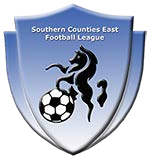  Assistant Referees – Mark out of 1-95 for performance as per guidelines (do not just mark the maximum)MisconductBreach of League Rules & DirectivesIf either club is in breach of any League Rule or Directive, i.e. short team, late kick off, late or no match notification (confirmation must be received at least 5 days before the match) Benches please document the details below:-Was anyone dismissed from the Technical Area?  Yes/No      Has this been reported to The FA? Yes/NoName(s) & Club(s)       Where a person is dismissed from the Technical area did they conform with the league directive i.e. go to the dressing room/clubhouse or leave the ground for the remainder of the match.If no please supply details (name of official/club/where did they go) League Rule 8.27 – More than 2 standingDid you (referee) advise both clubs at exchange of team sheets of the need to adhere to this rule   Yes/NoIf no, please state reason: -  Did you (referee) advise both benches prior to kick of the need to adhere to the league directive     Yes/NoIf no, please state reason: -  Where there was a breach of League Rule 8.27 – More than 2 standing                                      Yes/NoDid you or your senior assistant give at least 2 warnings to the club (excluding the one prior to kick off)		 Yes/NoWhen did the breach actually occur, 1st half/2nd half and for how long (all the time or on a number of occasions) – The junior assistant should also be able to supply this information___________________________________________________________________________________Was there a breach of the league directive in respect of the cooling off period i.e. did a Club manager, coach, player, official approach you at half time or within a 20 minute period after the game has finished (this includes not going onto the field of play at the end of the match nor waiting for the match officials in the tunnel area). Please note the post-match hand shake is an exception but any unacceptable comment(s) made will be considered as a breach of this directive.         If yes, please supply details below (name of official/club/what exactly was said)   Please note it is expected that any poor mark must be supported with detailsClub Officials/ BenchesAny comments Any comments Any comments Any comments If electronic boards not used please state reason including which club(s):-Was the electronic board used at half time/full time for additional time?   Yes              No	If no please state reasonList of Named Substitutes Used (no more than 3)All completed forms to be e-mailed to referees@scefl.com within 48 hours of the fixture being played in the subject line please state match details i.e. teams and date together with your name as referee. i.e. Canterbury City FC v Bearsted FC 19/08/18 Joe BloggsHome Team:Away Team:GoalsGoalsDate:Referee:Scheduled kick off time:Actual kick off time:           If late kick off please state reason(s) below: -If late kick off please state reason(s) below: -If late kick off please state reason(s) below: -If late kick off please state reason(s) below: - Assistant 1 Name:Mark: Assistant 2 Name:Mark:IIf a low mark is awarded (64 or less) or high mark (85 or above) please state reasons below:-IIf a low mark is awarded (64 or less) or high mark (85 or above) please state reasons below:-IIf a low mark is awarded (64 or less) or high mark (85 or above) please state reasons below:-IIf a low mark is awarded (64 or less) or high mark (85 or above) please state reasons below:-Player’s nameClubCaution/ Sent off (Please state code i.e. C1, S2 etc...)League Rule/ DirectiveOffending Club Details                                                                                                                            YesNoHome (please tick)                  Good   SatisfactoryPoorAway (please tick)                   GoodSatisfactoryPoorState of pitch (please tick)       GoodSatisfactoryPoorReferees Dressing Room (please tick)                         Referees Dressing Room (please tick)                         GoodSatisfactoryPoorHospitality (please tick)           GoodSatisfactoryPoor Home team electronic boards used when a sub made                                       Yes            No Away team electronic boards used when a sub made                                     Yes                   NoDid substitutes wear League Pink respect bibs - HOME club (please tick)YesNoDid substitutes wear League Pink respect bibs – AWAY club (please tick)YesNoHome TeamAway Team